At its eleventh meeting held in May 2013, ITU-R Working Party 5A initiated the revision process for the update of Recommendation ITU-R M.2003, Multiple Gigabit Wireless Systems (MGWS) in frequencies around 60 GHz, and its companion Report ITU-R M.2227. Recommendation 
ITU-R M.2003 provides general characteristics and radio interface standards for Multiple Gigabit Wireless Systems in frequencies around 60 GHz. Report ITU-R M.2227 provides further details on applications, deployment scenarios, technical characteristics and overview of specifications covering MGWS in frequencies around 60 GHz.ITU-R Working Party 5A created two working documents for draft revision of the above-mentioned Report and Recommendation, electronically attached to this liaison statement, which your organization is kindly asked to provide comments upon, as appropriate.The next meeting of Working Party 5A is scheduled for 18-29 November 2013 and the deadline for submission of contributions is 16:00 hours UTC, 11 November 2013.Status: 	For actionContact:	Sergio Buonomo				E-mail:	sergio.buonomo@itu.int		Counsellor, ITU-R Study Group 5Attachment 1: Working document towards a draft revision of Recommendation ITU-R M.2003: Annex 17 to Doc. 5A/306.Attachment 2: Working document towards a draft revision of Report ITU-R M.2227: Annex 18 to Doc. 5A/306.______________Radiocommunication Study Groups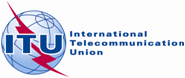 Extract from Annex 2 to Document 5A/306(Source:	  Document 5A/TEMP/110 Rev.1)Extract from Annex 2 to Document 5A/306(Source:	  Document 5A/TEMP/110 Rev.1)24 May 2013Extract from Annex 2 to Document 5A/306(Source:	  Document 5A/TEMP/110 Rev.1)English onlyWorking Party 5AWorking Party 5Aliaison statement to MGWS external organizationS 
on the work for revision of recommendation itu-r m.2003
and report itu-r m.2227liaison statement to MGWS external organizationS 
on the work for revision of recommendation itu-r m.2003
and report itu-r m.2227Multiple Gigabit Wireless Systems in frequencies around 60 GHzMultiple Gigabit Wireless Systems in frequencies around 60 GHz